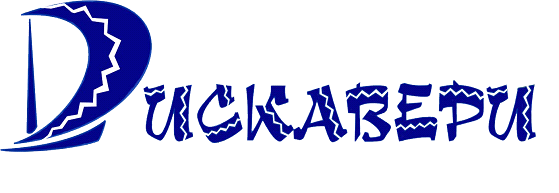 ООО «ДИСКАВЕРИ»			                           Юридический адрес:		        . Омск, ул. 24-я Северная, д. 218, корп. 1Фактические адреса:. Омск, ул. 24-я Северная, д. 218, корп. 1644099, г.Омск, ул. Гагарина, 14, офис 10			Тел./факс: (3812) 639-777, 625-352, 625-354E-mail:  info@discovery55.ru /www.discovery55.ruПрайс-лист на проживание в отеле «ЕЛЕНА» 4*, сезон 2015/2016 гг. (цена указана в рублях в сутки за номер, завтрак)Расчетное время: заселение -14:00, выселение - 12:00.Детям до 12 лет предоставляется бесплатное размещение на дополнительных местах, бесплатное посещение сауны. В новогодний период: с 31.12.15 по 03.01.16 – бронирование минимум на 3 суток, оплата новогодней программы обязательна. Стоимость новогодней программы: 15000 руб. на взрослого, 7500 руб. на ребенка от 3 до 12 лет, до 3 лет – бесплатно.Стоимость дополнительных услуг: бильярд - 300 руб./час, сауна - 450 руб./ час/чел.Гости отеля имеют VIP-привилегии на территории горнолыжного комплекса:  отдельные входы на бугельные и кресельные  подъемники ГК «Каскад» (при приобретении дневного абонемента);  зарезервированные столики в  кафе «Пуля» на горе Зеленая и обслуживание официантами.Скидка 50% на  дневной ски-пасс на канатные дороги Каскад-подъем (только в будни низкого сезона).Категория номераОписаниеМеств номереМеств номереСтоимость проживания пристандартном размещенииСтоимость проживания пристандартном размещенииСтоимость проживания пристандартном размещенииСтоимость проживания пристандартном размещенииСтоимость проживания пристандартном размещенииКатегория номераОписаниеосндоп30.10-31.12;10.01-12.0204.04-17.0430.10-31.12;10.01-12.0204.04-17.0431.12-10.0112.02-04.04;12.02-04.04;Категория номераОписаниеосндопБудни(пн-пт)Вых-е(пт-пн)31.12-10.01Будни(пн-пт)Вых-е(пт-пн), праздникиАпартаменты №21, 22, 23, 24Три комнаты: гостиная, две спальни; два санузла; в гостиной один двухместный и один одноместный диван; в спальнях двуспальные кровати; телевизор и телефон в каждой комнате.431060015400209001160016500Люкс №31Две комнаты: гостиная, спальня; один санузел; в гостиной диван; в спальне две двуспальные кровати; телевизор и телефон в каждой комнате. Второе доп. место – только для ребенка!427200990013100800010800Полулюкс №11, 32, 33Одна комната: один санузел; в комнате один двухместный диван, один одноместный диван, одно кресло-кровать, одна двуспальная кровать, телевизор, телефон23550077001060058008300Полулюкс во флигеле №38, 39Одна комната: один санузел; в комнате один двухместный диван, один одноместный диван, одно кресло-кровать, одна двуспальная кровать, телевизор, телефон4148006800990056007900Стандарт № 34Одна комната: один санузел; в комнате один двухместный диван, одна двуспальная кровать, телевизор, телефон2244006200950054007600Стандарт  №12, 37Одна комната: один санузел; в комнате один одноместный диван, одна двуспальная кровать, телевизор, телефон.2144006200860049006900Эконом №41Одна комната: один санузел; в комнате один одноместный диван, одна двуспальная кровать, телевизор, телефон.2139005400740043006100Эконом  №35Одна комната: один санузел; в комнате одна двуспальная кровать, телевизор, телефон.2-35004900670039005500Дополнительное местоДополнительное место6009001200600900